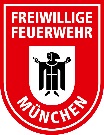 Achtung:
Ausgefülltes Formular bitte bis spätestens 14.02.2020 per E-Mail an veranstaltungen@ffw-muenchen.de senden. Bis zu diesem Zeitpunkt bitte auch die Startgebühr an folgende Kontonummer überweisen: 
IBAN: DE70 7015 0000 0034 1421 33   Stadtsparkasse MünchenDie Anmeldung ist nur gültig, wenn diese auch per Email rückbestätigt wurde.Für Rückfragen stehen wir gerne unter 089 / 2353-32001 zur Verfügung.NameVornameGeburtsdatumAnsprechpartner:E-Mail-Adresse: